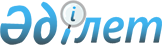 Нұра аудандық мәслихатының 2011 жылғы 8 желтоқсандағы 42 сессиясының "2012-2014 жылдарға арналған аудандық бюджет туралы" N 396 шешіміне өзгерістер енгізу туралыҚарағанды облысы Нұра аудандық мәслихатының 13 сессиясының 2012 жылғы 12 қарашадағы N 128 шешімі. Қарағанды облысының Әділет департаментінде 2012 жылғы 15 қарашада N 1972 тіркелді

      Қазақстан Республикасының 2008 жылғы 4 желтоқсандағы Бюджет кодексіне, Қазақстан Республикасының 2001 жылғы 23 қаңтардағы "Қазақстан Республикасындағы жергілікті мемлекеттік басқару және өзін-өзі басқару туралы" Заңына сәйкес, аудандық мәслихат ШЕШІМ ЕТТІ:



      1. Нұра аудандық мәслихатының 2011 жылғы 8 желтоқсандағы 42 сессиясының "2012-2014 жылдарға арналған аудандық бюджет туралы" N 396 шешіміне (нормативтік құқықтық актілердің мемлекеттік тіркеу Тізіліміне N 8-14-161 болып тіркелген, "Нұра" газетінің 2012 жылғы 4 ақпандағы N 5 (5238) санында жарияланған), Нұра аудандық мәслихатының 2012 жылғы 16 ақпандағы 2 сессиясының "Нұра аудандық мәслихатының 2011 жылғы 8 желтоқсандағы 42 сессиясының "2012-2014 жылдарға арналған аудандық бюджет туралы" N 396 шешіміне өзгерістер енгізу туралы" N 21 шешімімен (нормативтік құқықтық актілердің мемлекеттік тіркеу Тізіліміне N 8-14-163 болып тіркелген, "Нұра" газетінің 2012 жылғы 31 наурыздағы N 13 (5247) санында жарияланған), Нұра аудандық мәслихатының 2012 жылғы 12 сәуірдегі 5 сессиясының "Нұра аудандық мәслихатының 2011 жылғы 8 желтоқсандағы 42 сессиясының "2012-2014 жылдарға арналған аудандық бюджет туралы" N 396 шешіміне өзгерістер енгізу туралы" N 65 шешімімен (нормативтік құқықтық актілердің мемлекеттік тіркеу Тізіліміне N 8-14-171 болып тіркелген, "Нұра" газетінің 2012 жылғы 21 сәуірдегі N 17 (5251) санында жарияланған), Нұра аудандық мәслихатының 2012 жылғы 14 маусымдағы 7 сессиясының "Нұра аудандық мәслихатының 2011 жылғы 8 желтоқсандағы 42 сессиясының "2012-2014 жылдарға арналған аудандық бюджет туралы" N 396 шешіміне өзгерістер енгізу туралы" N 87 шешімімен өзгерістер енгізілген (нормативтік құқықтық актілердің мемлекеттік тіркеу Тізіліміне N 8-14-175 болып тіркелген, "Нұра" газетінің 2012 жылғы 28 маусымдағы N 25 (5260) санында жарияланған), Нұра аудандық мәслихатының 2012 жылғы 16 тамыздағы 10 сессиясының "Нұра аудандық мәслихатының 2011 жылғы 8 желтоқсандағы 42 сессиясының "2012-2014 жылдарға арналған аудандық бюджет туралы" N 396 шешіміне өзгерістер енгізу туралы" N 106 шешімімен өзгерістер енгізілген (нормативтік құқықтық актілердің мемлекеттік тіркеу Тізіліміне N 8-14-177 болып тіркелген, "Нұра" газетінің 2012 жылғы 1 қыркүйектегі N 34 (5269) санында жарияланған), келесі өзгерістер енгізілсін:



      1) 1 тармақта:

      1) тармақшада:

      "2897155" сандары "2968461" сандарымен ауыстырылсын;

      "325452" сандары "325163" сандарымен ауыстырылсын;

      "4826" сандары "5618" сандарымен ауыстырылсын;

      "3500" сандары "3000" сандарымен ауыстырылсын;

      "2563377" сандары "2634680" сандарымен ауыстырылсын;

      2) тармақшада:

      "2920937" сандары "2992243" сандарымен ауыстырылсын;



      2) 7 тармақта:

      "6499" сандары "0" сандарымен ауыстырылсын;



      3) көрсетілген шешімге 1, 4, 5, 8, 9, 10, 11, 12, 13, 14, 15, 16, 17, 18, 19, 20, 21, 22, 23, 24, 25, 26, 27, 28, 29, 30, 31, 32 қосымшалары осы шешімге 1, 2, 3, 4, 5, 6, 7, 8, 9, 10, 11, 12, 13, 14, 15, 16, 17, 18, 19, 20, 21, 22, 23, 24, 25, 26, 27, 28 қосымшаларға сәйкес жаңа редакцияда мазмұндалсын.



      2. Осы шешім 2012 жылдың 1 қаңтарынан бастап қолданысқа енеді.      Сессия төрағасы                            К. Жүнісбеков      Аудандық мәслихаттың хатшысы               Б. Шайжанов      КЕЛІСІЛДІ:      Нұра ауданының экономика

      және бюджеттік жоспарлау

      бөлімінің бастығы

      М. Мұхамеджанова

      13 қараша 2012 жыл

Нұра аудандық мәслихаттың

2012 жылғы 12 қарашадағы

13 сессиясының N 128 шешіміне

1 қосымшаНұра аудандық мәслихаттың

2011 жылғы 8 желтоқсандағы

42 сессиясының N 396 шешіміне

1 қосымша

Нұра аудандық мәслихаттың

2012 жылғы 12 қарашадағы

13 сессиясының N 128 шешіміне

2 қосымшаНұра аудандық мәслихаттың

2011 жылғы 8 желтоқсандағы

42 сессиясының N 396 шешіміне

4 қосымша 

2012 жылға арналған республикалық бюджеттен ағымдағы нысаналы трансферттер және бюджеттік кредиттер

Нұра аудандық мәслихаттың

2012 жылғы 12 қарашадағы

13 сессиясының N 128 шешіміне

3 қосымшаНұра аудандық мәслихаттың

2011 жылғы 8 желтоқсандағы

42 сессиясының N 396 шешіміне

5 қосымша 

2012 жылға арналған нысаналы даму трансферттері

Нұра аудандық мәслихаттың

2012 жылғы 12 қарашадағы

13 сессиясының N 128 шешіміне

4 қосымшаНұра аудандық мәслихаттың

2011 жылғы 8 желтоқсандағы

42 сессиясының N 396 шешіміне

8 қосымша 

Киевка кентінің әкімі аппаратының

2012 жылғы бюджеті

Нұра аудандық мәслихаттың

2012 жылғы 12 қарашадағы

13 сессиясының N 128 шешіміне

5 қосымшаНұра аудандық мәслихаттың

2011 жылғы 8 желтоқсандағы

42 сессиясының N 396 шешіміне

9 қосымша 

Шубаркөл кентінің әкімі аппаратының

2012 жылғы бюджеті

Нұра аудандық мәслихаттың

2012 жылғы 12 қарашадағы

13 сессиясының N 128 шешіміне

6 қосымшаНұра аудандық мәслихаттың

2011 жылғы 8 желтоқсандағы

42 сессиясының N 396 шешіміне

10 қосымша 

Пржевал селолық әкімі аппаратының

2012 жылғы бюджеті

Нұра аудандық мәслихаттың

2012 жылғы 12 қарашадағы

13 сессиясының N 128 шешіміне

7 қосымшаНұра аудандық мәслихаттың

2011 жылғы 8 желтоқсандағы

42 сессиясының N 396 шешіміне

11 қосымша 

Тассуат селолық әкімі аппаратының

2012 жылғы бюджеті

Нұра аудандық мәслихаттың

2012 жылғы 12 қарашадағы

13 сессиясының N 128 шешіміне

8 қосымшаНұра аудандық мәслихаттың

2011 жылғы 8 желтоқсандағы

42 сессиясының N 396 шешіміне

12 қосымша 

Майоровка селолық әкімі аппаратының

2012 жылғы бюджеті

Нұра аудандық мәслихаттың

2012 жылғы 12 қарашадағы

13 сессиясының N 128 шешіміне

9 қосымшаНұра аудандық мәслихаттың

2011 жылғы 8 желтоқсандағы

42 сессиясының N 396 шешіміне

13 қосымша 

Шахтер селолық әкімі аппаратының

2012 жылғы бюджеті

Нұра аудандық мәслихаттың

2012 жылғы 12 қарашадағы

13 сессиясының N 128 шешіміне

10 қосымшаНұра аудандық мәслихаттың

2011 жылғы 8 желтоқсандағы

42 сессиясының N 396 шешіміне

14 қосымша 

Изенді селолық әкімі аппаратының

2012 жылғы бюджеті

Нұра аудандық мәслихаттың

2012 жылғы 12 қарашадағы

13 сессиясының N 128 шешіміне

11 қосымшаНұра аудандық мәслихаттың

2011 жылғы 8 желтоқсандағы

42 сессиясының N 396 шешіміне

15 қосымша 

Ахметауыл селолық әкімі аппаратының

2012 жылғы бюджеті

Нұра аудандық мәслихаттың

2012 жылғы 12 қарашадағы

13 сессиясының N 128 шешіміне

12 қосымшаНұра аудандық мәслихаттың

2011 жылғы 8 желтоқсандағы

42 сессиясының N 396 шешіміне

16 қосымша 

Құланөтпес селолық әкімі аппаратының

2012 жылғы бюджеті

Нұра аудандық мәслихаттың

2012 жылғы 12 қарашадағы

13 сессиясының N 128 шешіміне

13 қосымшаНұра аудандық мәслихаттың

2011 жылғы 8 желтоқсандағы

42 сессиясының N 396 шешіміне

17 қосымша 

Жараспай селолық әкімі аппаратының

2012 жылғы бюджеті

Нұра аудандық мәслихаттың

2012 жылғы 12 қарашадағы

13 сессиясының N 128 шешіміне

14 қосымшаНұра аудандық мәслихаттың

2011 жылғы 8 желтоқсандағы

42 сессиясының N 396 шешіміне

18 қосымша 

Көбетей селолық әкімі аппаратының

2012 жылғы бюджеті

Нұра аудандық мәслихаттың

2012 жылғы 12 қарашадағы

13 сессиясының N 128 шешіміне

15 қосымшаНұра аудандық мәслихаттың

2011 жылғы 8 желтоқсандағы

42 сессиясының N 396 шешіміне

19 қосымша 

Балықтыкөл селолық әкімі аппаратының

2012 жылғы бюджеті

Нұра аудандық мәслихаттың

2012 жылғы 12 қарашадағы

13 сессиясының N 128 шешіміне

16 қосымшаНұра аудандық мәслихаттың

2011 жылғы 8 желтоқсандағы

42 сессиясының N 396 шешіміне

20 қосымша 

Ақмешіт селолық әкімі аппаратының

2012 жылғы бюджеті

Нұра аудандық мәслихаттың

2012 жылғы 12 қарашадағы

13 сессиясының N 128 шешіміне

17 қосымшаНұра аудандық мәслихаттың

2011 жылғы 8 желтоқсандағы

42 сессиясының N 396 шешіміне

21 қосымша 

Байтуған селолық әкімі аппаратының

2012 жылғы бюджеті

Нұра аудандық мәслихаттың

2012 жылғы 12 қарашадағы

13 сессиясының N 128 шешіміне

18 қосымшаНұра аудандық мәслихаттың

2011 жылғы 8 желтоқсандағы

42 сессиясының N 396 шешіміне

22 қосымша 

Қ. Мыңбаев атындағы селолық әкімі аппаратының

2012 жылғы бюджеті

Нұра аудандық мәслихаттың

2012 жылғы 12 қарашадағы

13 сессиясының N 128 шешіміне

19 қосымшаНұра аудандық мәслихаттың

2011 жылғы 8 желтоқсандағы

42 сессиясының N 396 шешіміне

23 қосымша 

Кертенді селолық әкімі аппаратының

2012 жылғы бюджеті

Нұра аудандық мәслихаттың

2012 жылғы 12 қарашадағы

13 сессиясының N 128 шешіміне

20 қосымшаНұра аудандық мәслихаттың

2011 жылғы 8 желтоқсандағы

42 сессиясының N 396 шешіміне

24 қосымша 

Заречный селолық әкімі аппаратының

2012 жылғы бюджеті

Нұра аудандық мәслихаттың

2012 жылғы 12 қарашадағы

13 сессиясының N 128 шешіміне

21 қосымшаНұра аудандық мәслихаттың

2011 жылғы 8 желтоқсандағы

42 сессиясының N 396 шешіміне

25 қосымша 

Щербаков селолық әкімі аппаратының

2012 жылғы бюджеті

Нұра аудандық мәслихаттың

2012 жылғы 12 қарашадағы

13 сессиясының N 128 шешіміне

22 қосымшаНұра аудандық мәслихаттың

2011 жылғы 8 желтоқсандағы

42 сессиясының N 396 шешіміне

26 қосымша 

Қарой селолық әкімі аппаратының

2012 жылғы бюджеті

Нұра аудандық мәслихаттың

2012 жылғы 12 қарашадағы

13 сессиясының N 128 шешіміне

23 қосымшаНұра аудандық мәслихаттың

2011 жылғы 8 желтоқсандағы

42 сессиясының N 396 шешіміне

27 қосымша 

Соналы селолық әкімі аппаратының

2012 жылғы бюджеті

Нұра аудандық мәслихаттың

2012 жылғы 12 қарашадағы

13 сессиясының N 128 шешіміне

24 қосымшаНұра аудандық мәслихаттың

2011 жылғы 8 желтоқсандағы

42 сессиясының N 396 шешіміне

28 қосымша 

Баршын селолық әкімі аппаратының

2012 жылғы бюджеті

Нұра аудандық мәслихаттың

2012 жылғы 12 қарашадағы

13 сессиясының N 128 шешіміне

25 қосымшаНұра аудандық мәслихаттың

2011 жылғы 8 желтоқсандағы

42 сессиясының N 396 шешіміне

29 қосымша 

Жанбөбек селолық әкімі аппаратының

2012 жылғы бюджеті

Нұра аудандық мәслихаттың

2012 жылғы 12 қарашадағы

13 сессиясының N 128 шешіміне

26 қосымшаНұра аудандық мәслихаттың

2011 жылғы 8 желтоқсандағы

42 сессиясының N 396 шешіміне

30 қосымша 

Кұланұтпес селолық әкімі аппаратының

2012 жылғы бюджеті

Нұра аудандық мәслихаттың

2012 жылғы 12 қарашадағы

13 сессиясының N 128 шешіміне

27 қосымшаНұра аудандық мәслихаттың

2011 жылғы 8 желтоқсандағы

42 сессиясының N 396 шешіміне

31 қосымша 

Ткенекті селолық әкімі аппаратының

2012 жылғы бюджеті

Нұра аудандық мәслихаттың

2012 жылғы 12 қарашадағы

13 сессиясының N 128 шешіміне

28 қосымшаНұра аудандық мәслихаттың

2011 жылғы 8 желтоқсандағы

42 сессиясының N 396 шешіміне

32 қосымша 

Талдысай селолық әкімі аппаратының

2012 жылғы бюджеті
					© 2012. Қазақстан Республикасы Әділет министрлігінің «Қазақстан Республикасының Заңнама және құқықтық ақпарат институты» ШЖҚ РМК
				СанатыСанатыСанатыСанатыСома (мың тенге)СыныбыСыныбыСыныбыСома (мың тенге)Iшкi сыныбыIшкi сыныбыСома (мың тенге)АтауыСома (мың тенге)I. Кірістер29684611Салықтық түсімдер32516301Табыс салығы925972Жеке табыс салығы9259703Әлеуметтiк салық950301Әлеуметтік салық9503004Меншiкке салынатын салықтар1226731Мүлiкке салынатын салықтар954913Жер салығы31324Көлiк құралдарына салынатын салық202205Бірыңғай жер салығы383005Тауарларға, жұмыстарға және қызметтерге салынатын iшкi салықтар124462Акциздер11183Табиғи және басқа да ресурстарды пайдаланғаны үшiн түсетiн түсiмдер60934Кәсiпкерлiк және кәсiби қызметтi жүргiзгенi үшiн алынатын алымдар523508Заңдық мәнді іс-әрекеттерді жасағаны және (немесе) оған уәкілеттігі бар мемлекеттік органдар немесе лауазымды адамдар құжаттар бергені үшін алынатын міндетті төлемдер24171Мемлекеттік баж24172Салықтық емес түсiмдер561801Мемлекеттік меншіктен түсетін кірістер17471Мемлекеттік кәсіпорындардың таза кірісі бөлігінің түсімдері1125Мемлекет меншігіндегі мүлікті жалға беруден түсетін кірістер16327Мемлекеттік бюджеттен берілген кредиттер бойынша сыйақылар302Мемлекеттік бюджеттен қаржыландырылатын мемлекеттік мекемелердің тауарларды (жұмыстарды, қызметтерді) өткізуінен түсетін түсімдер441Мемлекеттік бюджеттен қаржыландырылатын мемлекеттік мекемелердің тауарларды (жұмыстарды, қызметтерді) өткізуінен түсетін түсімдер4406Басқа да салықтық емес түсiмдер38271Басқа да салықтық емес түсiмдер38273Негізгі капиталды сатудан түсетін түсімдер300003Жердi және материалдық емес активтердi сату30001Жерді сату30004Трансферттердің түсімдері263468002Мемлекеттiк басқарудың жоғары тұрған органдарынан түсетiн трансферттер26346802Облыстық бюджеттен түсетiн трансферттер2634680Функционалдық топФункционалдық топФункционалдық топФункционалдық топФункционалдық топСома (мың теңге)Кіші функцияКіші функцияКіші функцияКіші функцияСома (мың теңге)Бюджеттік бағдарламалардың әкімшісіБюджеттік бағдарламалардың әкімшісіБюджеттік бағдарламалардың әкімшісіСома (мың теңге)БағдарламаБағдарламаСома (мың теңге)АтауыСома (мың теңге)II. Шығыстар299224301Жалпы сипаттағы мемлекеттiк қызметтер3354421Мемлекеттiк басқарудың жалпы функцияларын орындайтын өкiлдi, атқарушы және басқа органдар298856112Аудан (облыстық маңызы бар қала) мәслихатының аппараты16101001Аудан (облыстық маңызы бар қала) мәслихатының қызметін қамтамасыз ету жөніндегі қызметтер13101003Мемлекеттік органның күрделі шығыстары3000122Аудан (облыстық маңызы бар қала) әкімінің аппараты70391001Аудан (облыстық маңызы бар қала) әкімінің қызметін қамтамасыз ету жөніндегі қызметтер61405003Мемлекеттік органның күрделі шығыстары8560009Ведомстволық бағыныстағы мемлекеттік мекемелерінің және ұйымдарының күрделі шығыстары426123Қаладағы аудан, аудандық маңызы бар қала, кент, ауыл (село), ауылдық (селолық) округ әкімінің аппараты212364001Қаладағы аудан, аудандық маңызы бар қаланың, кент, ауыл (село), ауылдық (селолық) округ әкімінің қызметін қамтамасыз ету жөніндегі қызметтер212253022Мемлекеттік органның күрделі шығыстары1112Қаржылық қызмет22037452Ауданның (облыстық маңызы бар қаланың) қаржы бөлімі22037001Ауданның (облыстық маңызы бар қаланың) бюджетін орындау және ауданның (облыстық маңызы бар қаланың) коммуналдық меншігін басқару саласындағы мемлекеттік саясатты іске асыру жөніндегі қызметтер15729003Салық салу мақсатында мүлікті бағалауды жүргізу638010Жекешелендіру, коммуналдық меншікті басқару, жекешелендіруден кейінгі қызмет және осыған байланысты дауларды реттеу232011Коммуналдық меншікке түскен мүлікті есепке алу, сақтау, бағалау және сату3758018Мемлекеттік органның күрделі шығыстары16805Жоспарлау және статистикалық қызмет14549453Ауданның (облыстық маңызы бар қаланың) экономика және бюджеттік жоспарлау бөлімі14549001Экономикалық саясатты, мемлекеттік жоспарлау жүйесін қалыптастыру мен дамыту және ауданды (облыстық маңызы бар қаланы) басқару саласындағы мемлекеттік саясатты іске асыру жөніндегі қызметтер14499004Мемлекеттік органның күрделі шығыстары5002Қорғаныс34661Әскери мұқтаждықтар3123122Аудан (облыстық маңызы бар қала) әкімінің аппараты3123005Жалпыға бірдей әскери міндетті атқару шеңберіндегі іс-шаралар31232Төтенше жағдайлар жөнiндегi жұмыстарды ұйымдастыру343122Аудан (облыстық маңызы бар қала) әкімінің аппараты343006Аудан (облыстық маңызы бар қала) ауқымындағы төтенше жағдайлардың алдын алу және жою74007Аудандық (қалалық) ауқымдағы дала өрттерінің, сондай-ақ мемлекеттік өртке қарсы қызмет органдары құрылмаған елді мекендерде өрттердің алдын алу және оларды сөндіру жөніндегі іс-шаралар26903Қоғамдық тәртіп, қауіпсіздік, құқықтық, сот, қылмыстық-атқару қызметі6151Құқық қорғау қызметi615458Ауданның (облыстық маңызы бар қаланың) тұрғын үй-коммуналдық шаруашылығы, жолаушылар көлігі және автомобиль жолдары бөлімі615021Елдi мекендерде жол қозғалысы қауiпсiздiгін қамтамасыз ету61504Бiлiм беру16805041Мектепке дейiнгi тәрбиелеу және оқыту47693471Ауданның (облыстық маңызы бар қаланың) білім, дене шынықтыру және спорт бөлімі47693025Республикалық бюджеттен берілетін нысаналы трансферттер есебінен жалпы үлгідегі, арнайы (түзету), дарынды балалар үшін мамандандырылған, жетім балалар мен ата-аналарының қамқорынсыз қалған балалар үшін балабақшалар, шағын орталықтар, мектеп интернаттары, кәмелеттік жасқа толмағандарды бейімдеу орталықтары тәрбиешілеріне біліктілік санаты үшін қосымша ақының мөлшерін ұлғайту213040Мектепке дейінгі білім беру ұйымдарында мемлекеттік білім беру тапсырысын іске асыруға474802Бастауыш, негізгі орта және жалпы орта білім беру1618488123Қаладағы аудан, аудандық маңызы бар қала, кент, ауыл (село), ауылдық (селолық) округ әкімінің аппараты2717005Ауылдық (селолық) жерлерде балаларды мектепке дейін тегін алып баруды және кері алып келуді ұйымдастыру2717471Ауданның (облыстық маңызы бар қаланың) білім, дене шынықтыру және спорт бөлімі1615771004Жалпы білім беру1571027005Балалар мен жеткіншектерге қосымша білім беру14244063Республикалық бюджеттен берілетін нысаналы трансферттер есебінен "Назарбаев Зияткерлік мектептері" ДБҰ-ның оқу бағдарламалары бойынша біліктілікті арттырудан өткен мұғалімдерге еңбекақыны арттыру1546064Бастауыш, негізгі орта, жалпыға бірдей орта білім беру ұйымдарының (дарынды балаларға арналған мамандандырылған (жалпы үлгідегі, арнайы (түзету); жетім балаларға және ата-анасының қамқорлығынсыз қалған балаларға арналған ұйымдар): мектептердің, мектеп-интернаттарының мұғалімдеріне біліктілік санаты үшін қосымша ақы мөлшерін республикалық бюджеттен берілетін трансферттер есебінен ұлғайту289549Бiлiм беру саласындағы өзге де қызметтер14323471Ауданның (облыстық маңызы бар қаланың) білім, дене шынықтыру және спорт бөлімі14323009Ауданның (облыстық маңызы бар қаланың) мемлекеттік білім беру мекемелері үшін оқулықтар мен оқу-әдiстемелiк кешендерді сатып алу және жеткізу5612020Республикалық бюджеттен берілетін трансферттер есебінен жетім баланы (жетім балаларды) және ата-аналарының қамқорынсыз қалған баланы (балаларды) күтіп-ұстауға асыраушыларына ай сайынғы ақшалай қаражат төлемдері871105Денсаулық сақтау16202Халықтың денсаулығын қорғау1620471Ауданның (облыстық маңызы бар қаланың) білім, дене шынықтыру және спорт бөлімі1620024Республикалық бюджеттен берілетін трансферттер есебінен Қазақстан Республикасы Денсаулық сақтау саласын дамытудың 2011-2015 жылдарға арналған "Саламатты Қазақстан" мемлекеттік бағдарламасы шеңберінде іс-шаралар өткізу162006Әлеуметтiк көмек және әлеуметтiк қамтамасыз ету1077292Әлеуметтiк көмек91983451Ауданның (облыстық маңызы бар қаланың) жұмыспен қамту және әлеуметтік бағдарламалар бөлімі91983002Еңбекпен қамту бағдарламасы36140004Ауылдық жерлерде тұратын денсаулық сақтау, білім беру, әлеуметтік қамтамасыз ету, мәдениет,спорт және ветеринар мамандарына отын сатып алуға Қазақстан Республикасының заңнамасына сәйкес әлеуметтік көмек көрсету3399005Мемлекеттік атаулы әлеуметтік көмек4583006Тұрғын үй көмегі2152007Жергілікті өкілетті органдардың шешімі бойынша мұқтаж азаматтардың жекелеген топтарына әлеуметтік көмек2321010Үйден тәрбиеленіп оқытылатын мүгедек балаларды материалдық қамтамасыз ету394014Мұқтаж азаматтарға үйде әлеуметтiк көмек көрсету1588601618 жасқа дейінгі балаларға мемлекеттік жәрдемақылар13613017Мүгедектерді оңалту жеке бағдарламасына сәйкес, мұқтаж мүгедектерді міндетті гигиеналық құралдармен және ымдау тілі мамандарының қызмет көрсетуін, жеке көмекшілермен қамтамасыз ету5701023Жұмыспен қамту орталықтарының қызметін қамтамасыз ету77949Әлеуметтiк көмек және әлеуметтiк қамтамасыз ету салаларындағы өзге де қызметтер15746451Ауданның (облыстық маңызы бар қаланың) жұмыспен қамту және әлеуметтік бағдарламалар бөлімі15746001Жергілікті деңгейде жұмыспен қамтуды қамтамасыз ету және халық үшін әлеуметтік бағдарламаларды іске асыру саласындағы мемлекеттік саясатты іске асыру жөніндегі қызметтер14951011Жәрдемақыларды және басқа да әлеуметтік төлемдерді есептеу, төлеу мен жеткізу бойынша қызметтерге ақы төлеу485021Мемлекеттік органның күрделі шығыстары31007Тұрғын үй-коммуналдық шаруашылық4838201Тұрғын үй шаруашылығы268663458Ауданның (облыстық маңызы бар қаланың) тұрғын үй-коммуналдық шаруашылығы, жолаушылар көлігі және автомобиль жолдары бөлімі50724041Жұмыспен қамту-2020 бағдарламасы бойынша ауылдық елді мекендерді дамыту шеңберінде объектілерді жөндеу және абаттандыру50724471Ауданның (облыстық маңызы бар қаланың) білім, дене шынықтыру және спорт бөлімі49539026Жұмыспен қамту-2020 бағдарламасы бойынша ауылдық елді мекендерді дамыту шеңберінде объектілерді жөндеу49539472Ауданның (облыстық маңызы бар қаланың) құрылыс, сәулет және қала құрылысы бөлімі168150003Мемлекеттік коммуналдық тұрғын үй қорының тұрғын үйін жобалау, салу және (немесе) сатып алу112806004Инженерлік коммуникациялық инфрақұрылымды жобалау, дамыту, жайластыру және (немесе) сатып алу31344072Жұмыспен қамту 2020 бағдарламасы шеңберінде тұрғын жай салу және (немесе) сатып алу және инженерлік коммуникациялық инфрақұрылымдарды дамыту (немесе) сатып алу5000074Жұмыспен қамту 2020 бағдарламасының екінші бағыты шеңберінде жетіспейтін инженерлік-коммуникациялық инфрақұрылымды дамытуға мен жайластыруға19000479Тұрғын үй инспекциясы бөлімі250001Жергілікті деңгейде тұрғын үй қоры саласындағы мемлекеттік саясатты іске асыру жөніндегі қызметтер2502Коммуналдық шаруашылық186883472Ауданның (облыстық маңызы бар қаланың) құрылыс, сәулет және қала құрылысы бөлімі186283006Сумен жабдықтау және су бұру жүйесін дамыту186283Ауданның (облыстық маңызы бар қаланың) тұрғын үй-коммуналдық шаруашылығы, жолаушылар көлігі және автомобиль жолдары бөлімі600012Сумен жабдықтау және су бұру жүйесінің жұмыс істеуі6003Елді-мекендерді абаттандыру28274123Қаладағы аудан, аудандық маңызы бар қала, кент, ауыл (село), ауылдық (селолық) округ әкімінің аппараты28274008Елді мекендердің көшелерін жарықтандыру22768009Елді мекендердің санитариясын қамтамасыз ету300010Жерлеу орындарын күтіп ұстау және туысы жоқ адамдарды жерлеу50011Елдi мекендердi абаттандыру және көгалдандыру515608Мәдениет, спорт, туризм және ақпараттық кеңістiк2017041Мәдениет саласындағы қызмет91591455Ауданның (облыстық маңызы бар қаланың) мәдениет және тілдерді дамыту бөлімі91591003Мәдени-демалыс жұмысын қолдау915912Спорт1606471Ауданның (облыстық маңызы бар қаланың) білім, дене шынықтыру және спорт бөлімі1606014Аудандық (облыстық маңызы бар қалалық) деңгейде спорттық жарыстар өткiзу356015Әртүрлi спорт түрлерi бойынша ауданның (облыстық маңызы бар қаланың) құрама командаларының мүшелерiн дайындау және олардың облыстық спорт жарыстарына қатысуы12503Ақпараттық кеңiстiк69266455Ауданның (облыстық маңызы бар қаланың) мәдениет және тілдерді дамыту бөлімі59904006Аудандық (қалалық) кiтапханалардың жұмыс iстеуi59904456Ауданның (облыстық маңызы бар қаланың) ішкі саясат бөлімі9362002Газеттер мен журналдар арқылы мемлекеттік ақпараттық саясат жүргізу жөніндегі қызметтер7662005Телерадио хабарларын тарату арқылы мемлекеттік ақпараттық саясатты жүргізу жөніндегі қызметтер17009Мәдениет, спорт, туризм және ақпараттық кеңiстiктi ұйымдастыру жөнiндегi өзге де қызметтер39241455Ауданның (облыстық маңызы бар қаланың) мәдениет және тілдерді дамыту бөлімі26721001Жергілікті деңгейде тілдерді және мәдениетті дамыту саласындағы мемлекеттік саясатты іске асыру жөніндегі қызметтер7064010Мемлекеттік органның күрделі шығыстары20032Ведомстволық бағыныстағы мемлекеттік мекемелерінің және ұйымдарының күрделі шығыстары19637456Ауданның (облыстық маңызы бар қаланың) ішкі саясат бөлімі12520001Жергілікті деңгейде ақпарат, мемлекеттілікті нығайту және азаматтардың әлеуметтік сенімділігін қалыптастыру саласында мемлекеттік саясатты іске асыру жөніндегі қызметтер11152003Жастар саясаты саласында іс-шараларды іске асыру1000006Мемлекеттік органның күрделі шығыстары36810Ауыл, су, орман, балық шаруашылығы, ерекше қорғалатын табиғи аумақтар, қоршаған ортаны және жануарлар дүниесін қорғау, жер қатынастары664691Ауыл шаруашылығы31050453Ауданның (облыстық маңызы бар қаланың) экономика және бюджеттік жоспарлау бөлімі8250099Мамандардың әлеуметтік көмек көрсетуі жөніндегі шараларды іске асыру8250472Ауданның (облыстық маңызы бар қаланың) құрылыс, сәулет және қала құрылысы бөлімі7191010Ауыл шаруашылығы объектілерін дамыту7191474Ауданның (облыстық маңызы бар қаланың) ауыл шаруашылығы және ветеринария бөлімі15609001Жергілікті деңгейде ауыл шаруашылығы және ветеринария саласындағы мемлекеттік саясатты іске асыру жөніндегі қызметтер15504003Мемлекеттік органның күрделі шығыстары12007Қаңғыбас иттер мен мысықтарды аулауды және жоюды ұйымдастыру936Жер қатынастары9429463Ауданның (облыстық маңызы бар қаланың) жер қатынастары бөлімі9429001Аудан (облыстық маңызы бар қала) аумағында жер қатынастарын реттеу саласындағы мемлекеттік саясатты іске асыру жөніндегі қызметтер9279007Мемлекеттік органның күрделі шығыстары1509Ауыл, су, орман, балық шаруашылығы және қоршаған ортаны қорғау мен жер қатынастары саласындағы өзге де қызметтер25990474Ауданның (облыстық маңызы бар қаланың) ауыл шаруашылығы және ветеринария бөлімі25990013Эпизоотияға қарсы іс-шаралар жүргізу2599011Өнеркәсіп, сәулет, қала құрылысы және құрылыс қызметі139622Сәулет, қала құрылысы және құрылыс қызметі13962472Ауданның (облыстық маңызы бар қаланың) құрылыс, сәулет және қала құрылысы бөлімі13962001Жергілікті деңгейде құрылыс, сәулет және қала құрылысы саласындағы мемлекеттік саясатты іске асыру жөніндегі қызметтер8962013Аудан аумағында қала құрылысын дамытудың кешенді схемаларын,аудандық (облыстық ) маңызы бар қалалардың, кенттердің және өзге де ауылдық елді мекендердің бас жоспарларын әзірлеу500012Көлiк және коммуникация209531Автомобиль көлiгi20953458Ауданның (облыстық маңызы бар қаланың) тұрғын үй-коммуналдық шаруашылығы, жолаушылар көлігі және автомобиль жолдары бөлімі20953023Автомобиль жолдарының жұмыс істеуін қамтамасыз ету2095313Өзгелер663743Кәсiпкерлiк қызметтi қолдау және бәсекелестікті қорғау6995469Ауданның (облыстық маңызы бар қаланың) кәсіпкерлік бөлімі6995001Жергілікті деңгейде кәсіпкерлік пен өнеркәсіпті дамыту саласындағы мемлекеттік саясатты іске асыру жөніндегі қызметтер6845004Мемлекеттік органның күрделі шығыстары1509Өзгелер59379458Ауданның (облыстық маңызы бар қаланың) тұрғын үй-коммуналдық шаруашылығы, жолаушылар көлігі және автомобиль жолдары бөлімі11652001Жергілікті деңгейде тұрғын үй-коммуналдық шаруашылығы, жолаушылар көлігі және автомобиль жолдары саласындағы мемлекеттік саясатты іске асыру жөніндегі қызметтер8371040Республикалық бюджеттен нысаналы трансферттер есебінен "Өңірлерді дамыту" Бағдарламасы шеңберінде өңірлерді экономикалық дамытуға жәрдемдесу бойынша шараларды іске асыру3281471Ауданның (облыстық маңызы бар қаланың) білім, дене шынықтыру және спорт бөлімі47727001Білім, дене шынықтыру және спорт бөлімі қызметін қамтамасыз ету8401018Мемлекеттік органның күрделі шығыстары2000067Ведомстволық бағыныстағы мемлекеттік мекемелерінің және ұйымдарының күрделі шығыстары3732614Борышқа қызмет көрсету31Борышқа қызмет көрсету3452Ауданның (облыстық маңызы бар қаланың) қаржы бөлімі3013Жергілікті атқарушы органдардың облыстық бюджеттен қарыздар бойынша сыйақылар мен өзге де төлемдерді төлеу бойынша борышына қызмет көрсету315Трансферттер95821Трансферттер9582452Ауданның (облыстық маңызы бар қаланың) қаржы бөлімі9582006Нысаналы пайдаланылмаған (толық пайдаланылмаған) трансферттерді қайтару9582III. Таза бюджеттік несиелеу46318Бюджеттік кредиттер4854010Ауыл, су, орман, балық шаруашылығы, ерекше қорғалатын табиғи аумақтар, қоршаған ортаны және жануарлар дүниесін қорғау, жер қатынастары485401Ауыл шаруашылығы48540453Ауданның (облыстық маңызы бар қаланың) экономика және бюджеттік жоспарлау бөлімі48540006Мамандарды әлеуметтік қолдау шараларын іске асыру үшін бюджеттік кредиттер48540СанатыСанатыСанатыСанатыСома (мың теңге)СыныбыСыныбыСыныбыСома (мың теңге)Ішкі сыныбыІшкі сыныбыІшкі сыныбыСома (мың теңге)АтауыСома (мың теңге)12345Бюджеттік кредиттерді өтеу22225Бюджеттік кредиттерді өтеу222201Бюджеттік кредиттерді өтеу22221Мемлекеттік бюджеттен берілген бюджеттік кредиттерді өтеу2222Функционалдық топФункционалдық топФункционалдық топФункционалдық топСома (мың теңге)Кіші функцияКіші функцияКіші функцияСома (мың теңге)Бюджеттік бағдарламалардың әкімшісіБюджеттік бағдарламалардың әкімшісіСома (мың теңге)АтауыСома (мың теңге)12345IV. Қаржылық активтерімен операция бойынша сальдо0қаржы активтерін сатып алу0Функционалдық топФункционалдық топФункционалдық топФункционалдық топСома (мың теңге)Кіші функцияКіші функцияКіші функцияСома (мың теңге)Бюджеттік бағдарламалардың әкімшісіБюджеттік бағдарламалардың әкімшісіСома (мың теңге)АтауыСома (мың теңге)12345V. Бюджеттің тапшылығы (профициті)-70100VI. Тапшылығын қаржыландыру (профицитті пайдалану)70100АтауыСома (мың теңге)12Барлығы296352оның ішіндеАғымдағы нысаналы трансферттер247812оның ішіндеАуданның (облыстық маңызы бар қаланың) экономика және бюджеттік жоспарлау бөлімі8250Мамандардың әлеуметтік қолдау шараларын іске асыру8250Ауданның (облыстық маңызы бар қаланың) білім, дене шынықтыру және спорт бөлімі82092Мектепке дейінгі білім беру ұйымдарында мемлекеттік білім беру тапсырыстарын іске асыруға 32854Мектеп мұғалімдеріне және мектепке дейінгі ұйымдардың тәрбиелеушілеріне біліктілік санаты үшін қосымша төлеу көлемін ұлғайтуға29167Негізгі орта және жалпы орта білім беретін мемлекеттік мекемелердегі физика, химия, биология кабинеттерін оқу жабдығымен жарақтандыруға 8194"Назарбаев зияткерлік мектептері" ДБҰ-ның оқу бағдарламалары бойынша біліктілікті арттырудан өткен мұғалімдерге еңбекақыны арттыру1546Жетім баланы (жетім балаларды) және ата-аналарының қамқорынсыз қалған баланы (балаларды) күтіп-ұстауға асыраушыларына ай сайынғы ақшалай қаражат төлемдері8711Қазақстан Республикасы Денсаулық сақтау саласын дамытудың 2011-2015 жылдарға арналған "Саламатты Қазақстан" мемлекеттік бағдарламасы шеңберінде іс-шаралар өткізуіне1620Ауданның (облыстық маңызы бар қаланың) жұмыспен қамту және әлеуметтік бағдарламалар бөлімі27936Жұмыспен қамту 2020 бағдарламасы шеңберінде іс-шараларды іске асыруға27936оның ішіндежалақының ішінара субсидиялануы11624жұмыспен қамту орталықтарын құру7794көшуге субсидиялар ұсыну1085жастар тәжірибесін ұйымдастыру7433Ауданның (облыстық маңызы бар қаланың) ауыл шаруашылығы және ветеринария25990Эпизоотияға қарсы іс-шаралар жүргізу25990Ауданның (облыстық маңызы бар қаланың) тұрғын үй-коммуналдық шаруашылығы, жолаушылар көлігі және автомобиль жолдары бөлімі3281Республикалық бюджеттен нысаналы трансферттер ретінде "Өңірлерді дамыту" бағдарламасы шеңберінде өңірлердің экономикалық дамуына жәрдемдесу жөніндегі шараларды іске асыруда ауылдық (селолық) округтарды жайластыру мәселелерін шешу үшін іс-шараларды іске асыру3281Жұмыспен қамту бағдарламасы бойынша ауылдық елді мекендерді дамыту100263оның ішіндебілім беру49539коммуналдық тұрғын-үй шаруашылығы10000жол инфраструктурасы40724Бюджеттік кредиттер48540Ауданның (облыстық маңызы бар қаланың) экономика және бюджеттік жоспарлау бөлімі48540Ауылдық елді мекендердің әлеуметтік саласының мамандарын әлеуметтік қолдау шараларын іске асыру үшін жергілікті атқарушы органдарға берілетін бюджеттік кредиттер48540АтауыСома (мың теңге)12Барлығы340683оның ішіндереспубликалық бюджеттен255346Ауданның (облыстық маңызы бар қаланың) сәулет, қала құрылысы және құрылыс бөлімі255346Жұмыспен қамту 2020 бағдарламасының екінші бағыты шеңберінде жетіспейтін инженерлік-коммуникациялық инфрақұрылымды дамытуға және жайластыруға19000Мемлекеттік коммуналдық тұрғын үй қорының тұрғын үйін жобалау, салу және (немесе) сатып алу 91850Инженерлік коммуникациялық инфрақұрылымды жобалау, дамыту, жайластыру және (немесе) сатып алу24000Жұмыспен қамту 2020 бағдарламасы шеңберінде тұрғын жай салу және (немесе) сатып алу және инженерлік-коммуникациялық инфрақұрылымдарды дамыту (немесе) сатып алу5000Сумен жабдықтау жүйесін дамыту115496облыстық бюджеттен85337Мемлекеттік коммуналдық тұрғын үй қорының тұрғын үйлерін жобалау, салу және (немесе) сатып алу 10206Инженерлік коммуникациялық инфрақұрылымды жобалау, дамыту, жайластыру және (немесе) сатып алу4344Ауылдық елді мекендердегі сумен жабдықтау жүйесін дамыту70787Функционалдық топФункционалдық топФункционалдық топФункционалдық топФункционалдық топСома (мың теңге)Кіші функцияКіші функцияКіші функцияКіші функцияСома (мың теңге)Бюджеттік бағдарламалардың әкімшісіБюджеттік бағдарламалардың әкімшісіБюджеттік бағдарламалардың әкімшісіСома (мың теңге)БағдарламаБағдарламаСома (мың теңге)АтауыСома (мың теңге)II. Шығыстар3864401Жалпы сипаттағы мемлекеттiк қызметтер198781Мемлекеттiк басқарудың жалпы функцияларын орындайтын өкiлдi, атқарушы және басқа органдар19878123Қаладағы аудан, аудандық маңызы бар қала, кент, ауыл (село), ауылдық (селолық) округ әкімінің аппараты19878001Қаладағы аудан, аудандық маңызы бар қаланың, кент, ауыл (село), ауылдық (селолық) округ әкімінің қызметін қамтамасыз ету жөніндегі қызметтер1987807Тұрғын үй-коммуналдық шаруашылық187663Елді-мекендерді абаттандыру18766123Қаладағы аудан, аудандық маңызы бар қала, кент, ауыл (село), ауылдық (селолық) округ әкімінің аппараты18766008Елді мекендердің көшелерін жарықтандыру14261011Елді мекендерді абаттандыру мен көгалдандыру4505Функционалдық топФункционалдық топФункционалдық топФункционалдық топФункционалдық топСома (мың теңге)Кіші функцияКіші функцияКіші функцияКіші функцияСома (мың теңге)Бюджеттік бағдарламалардың әкімшісіБюджеттік бағдарламалардың әкімшісіБюджеттік бағдарламалардың әкімшісіСома (мың теңге)БағдарламаБағдарламаСома (мың теңге)АтауыСома (мың теңге)II. Шығыстар899701Жалпы сипаттағы мемлекеттiк қызметтер79311Мемлекеттiк басқарудың жалпы функцияларын орындайтын өкiлдi, атқарушы және басқа органдар7931123Қаладағы аудан, аудандық маңызы бар қала, кент, ауыл (село), ауылдық (селолық) округ әкімінің аппараты7931001Қаладағы аудан, аудандық маңызы бар қаланың, кент, ауыл (село), ауылдық (селолық) округ әкімінің қызметін қамтамасыз ету жөніндегі қызметтер793107Тұрғын үй-коммуналдық шаруашылық10663Елді-мекендерді абаттандыру1066123Қаладағы аудан, аудандық маңызы бар қала, кент, ауыл (село), ауылдық (селолық) округ әкімінің аппараты1066008Елді мекендердің көшелерін жарықтандыру966011Елді мекендерді абаттандыру мен көгалдандыру100Функционалдық топФункционалдық топФункционалдық топФункционалдық топФункционалдық топСома (мың теңге)Кіші функцияКіші функцияКіші функцияКіші функцияСома (мың теңге)Бюджеттік бағдарламалардың әкімшісіБюджеттік бағдарламалардың әкімшісіБюджеттік бағдарламалардың әкімшісіСома (мың теңге)БағдарламаБағдарламаСома (мың теңге)АтауыСома (мың теңге)II. Шығыстар794401Жалпы сипаттағы мемлекеттiк қызметтер76371Мемлекеттiк басқарудың жалпы функцияларын орындайтын өкiлдi, атқарушы және басқа органдар7637123Қаладағы аудан, аудандық маңызы бар қала, кент, ауыл (село), ауылдық (селолық) округ әкімінің аппараты7637001Қаладағы аудан, аудандық маңызы бар қаланың, кент, ауыл (село), ауылдық (селолық) округ әкімінің қызметін қамтамасыз ету жөніндегі қызметтер763707Тұрғын үй-коммуналдық шаруашылық3073Елді-мекендерді абаттандыру307123Қаладағы аудан, аудандық маңызы бар қала, кент, ауыл (село), ауылдық (селолық) округ әкімінің аппараты307008Елді мекендердің көшелерін жарықтандыру307Функционалдық топФункционалдық топФункционалдық топФункционалдық топФункционалдық топСома (мың теңге)Кіші функцияКіші функцияКіші функцияКіші функцияСома (мың теңге)Бюджеттік бағдарламалардың әкімшісіБюджеттік бағдарламалардың әкімшісіБюджеттік бағдарламалардың әкімшісіСома (мың теңге)БағдарламаБағдарламаСома (мың теңге)АтауыСома (мың теңге)II. Шығыстар926201Жалпы сипаттағы мемлекеттiк қызметтер90741Мемлекеттiк басқарудың жалпы функцияларын орындайтын өкiлдi, атқарушы және басқа органдар9074123Қаладағы аудан, аудандық маңызы бар қала, кент, ауыл (село), ауылдық (селолық) округ әкімінің аппараты9074001Қаладағы аудан, аудандық маңызы бар қаланың, кент, ауыл (село), ауылдық (селолық) округ әкімінің қызметін қамтамасыз ету жөніндегі қызметтер907407Тұрғын үй-коммуналдық шаруашылық1883Елді-мекендерді абаттандыру188123Қаладағы аудан, аудандық маңызы бар қала, кент, ауыл (село), ауылдық (селолық) округ әкімінің аппараты188008Елді мекендердің көшелерін жарықтандыру137011Елді мекендерді абаттандыру мен көгалдандыру51Функционалдық топФункционалдық топФункционалдық топФункционалдық топФункционалдық топСома (мың теңге)Кіші функцияКіші функцияКіші функцияКіші функцияСома (мың теңге)Бюджеттік бағдарламалардың әкімшісіБюджеттік бағдарламалардың әкімшісіБюджеттік бағдарламалардың әкімшісіСома (мың теңге)БағдарламаБағдарламаСома (мың теңге)АтауыСома (мың теңге)II. Шығыстар788501Жалпы сипаттағы мемлекеттiк қызметтер73821Мемлекеттiк басқарудың жалпы функцияларын орындайтын өкiлдi, атқарушы және басқа органдар7382123Қаладағы аудан, аудандық маңызы бар қала, кент, ауыл (село), ауылдық (селолық) округ әкімінің аппараты7382001Қаладағы аудан, аудандық маңызы бар қаланың, кент, ауыл (село), ауылдық (селолық) округ әкімінің қызметін қамтамасыз ету жөніндегі қызметтер738207Тұрғын үй-коммуналдық шаруашылық5033Елді-мекендерді абаттандыру503123Қаладағы аудан, аудандық маңызы бар қала, кент, ауыл (село), ауылдық (селолық) округ әкімінің аппараты503008Елді мекендердің көшелерін жарықтандыру503Функционалдық топФункционалдық топФункционалдық топФункционалдық топФункционалдық топСома (мың теңге)Кіші функцияКіші функцияКіші функцияКіші функцияСома (мың теңге)Бюджеттік бағдарламалардың әкімшісіБюджеттік бағдарламалардың әкімшісіБюджеттік бағдарламалардың әкімшісіСома (мың теңге)БағдарламаБағдарламаСома (мың теңге)АтауыСома (мың теңге)II. Шығыстар1055601Жалпы сипаттағы мемлекеттiк қызметтер91391Мемлекеттiк басқарудың жалпы функцияларын орындайтын өкiлдi, атқарушы және басқа органдар9139123Қаладағы аудан, аудандық маңызы бар қала, кент, ауыл (село), ауылдық (селолық) округ әкімінің аппараты9139001Қаладағы аудан, аудандық маңызы бар қаланың, кент, ауыл (село), ауылдық (селолық) округ әкімінің қызметін қамтамасыз ету жөніндегі қызметтер913907Тұрғын үй-коммуналдық шаруашылық14173Елді-мекендерді абаттандыру1417123Қаладағы аудан, аудандық маңызы бар қала, кент, ауыл (село), ауылдық (селолық) округ әкімінің аппараты1417008Елді мекендердің көшелерін жарықтандыру1417Функционалдық топФункционалдық топФункционалдық топФункционалдық топФункционалдық топСома (мың теңге)Кіші функцияКіші функцияКіші функцияКіші функцияСома (мың теңге)Бюджеттік бағдарламалардың әкімшісіБюджеттік бағдарламалардың әкімшісіБюджеттік бағдарламалардың әкімшісіСома (мың теңге)БағдарламаБағдарламаСома (мың теңге)АтауыСома (мың теңге)II. Шығыстар936101Жалпы сипаттағы мемлекеттiк қызметтер84151Мемлекеттiк басқарудың жалпы функцияларын орындайтын өкiлдi, атқарушы және басқа органдар8415123Қаладағы аудан, аудандық маңызы бар қала, кент, ауыл (село), ауылдық (селолық) округ әкімінің аппараты8415001Қаладағы аудан, аудандық маңызы бар қаланың, кент, ауыл (село), ауылдық (селолық) округ әкімінің қызметін қамтамасыз ету жөніндегі қызметтер841504Бiлiм беру5002Бастауыш, негізгі орта және жалпы орта білім беру500123Қаладағы аудан, аудандық маңызы бар қала, кент, ауыл (село), ауылдық (селолық) округ әкімінің аппараты500005Ауылдық (селолық) жерлерде балаларды мектепке дейін тегін алып баруды және кері алып келуді ұйымдастыру50007Тұрғын үй-коммуналдық шаруашылық4463Елді-мекендерді абаттандыру446123Қаладағы аудан, аудандық маңызы бар қала, кент, ауыл (село), ауылдық (селолық) округ әкімінің аппараты446008Елді мекендердің көшелерін жарықтандыру446Функционалдық топФункционалдық топФункционалдық топФункционалдық топФункционалдық топСома (мың теңге)Кіші функцияКіші функцияКіші функцияКіші функцияСома (мың теңге)Бюджеттік бағдарламалардың әкімшісіБюджеттік бағдарламалардың әкімшісіБюджеттік бағдарламалардың әкімшісіСома (мың теңге)БағдарламаБағдарламаСома (мың теңге)АтауыСома (мың теңге)II. Шығыстар882101Жалпы сипаттағы мемлекеттiк қызметтер83641Мемлекеттiк басқарудың жалпы функцияларын орындайтын өкiлдi, атқарушы және басқа органдар8364123Қаладағы аудан, аудандық маңызы бар қала, кент, ауыл (село), ауылдық (селолық) округ әкімінің аппараты8364001Қаладағы аудан, аудандық маңызы бар қаланың, кент, ауыл (село), ауылдық (селолық) округ әкімінің қызметін қамтамасыз ету жөніндегі қызметтер836407Тұрғын үй-коммуналдық шаруашылық4573Елді-мекендерді абаттандыру457123Қаладағы аудан, аудандық маңызы бар қала, кент, ауыл (село), ауылдық (селолық) округ әкімінің аппараты457008Елді мекендердің көшелерін жарықтандыру457Функционалдық топФункционалдық топФункционалдық топФункционалдық топФункционалдық топСома (мың теңге)Кіші функцияКіші функцияКіші функцияКіші функцияСома (мың теңге)Бюджеттік бағдарламалардың әкімшісіБюджеттік бағдарламалардың әкімшісіБюджеттік бағдарламалардың әкімшісіСома (мың теңге)БағдарламаБағдарламаСома (мың теңге)АтауыСома (мың теңге)II. Шығыстар562701Жалпы сипаттағы мемлекеттiк қызметтер52951Мемлекеттiк басқарудың жалпы функцияларын орындайтын өкiлдi, атқарушы және басқа органдар5295123Қаладағы аудан, аудандық маңызы бар қала, кент, ауыл (село), ауылдық (селолық) округ әкімінің аппараты5295001Қаладағы аудан, аудандық маңызы бар қаланың, кент, ауыл (село), ауылдық (селолық) округ әкімінің қызметін қамтамасыз ету жөніндегі қызметтер529507Тұрғын үй-коммуналдық шаруашылық3323Елді-мекендерді абаттандыру332123Қаладағы аудан, аудандық маңызы бар қала, кент, ауыл (село), ауылдық (селолық) округ әкімінің аппараты332008Елді мекендердің көшелерін жарықтандыру332Функционалдық топФункционалдық топФункционалдық топФункционалдық топФункционалдық топСома (мың теңге)Кіші функцияКіші функцияКіші функцияКіші функцияСома (мың теңге)Бюджеттік бағдарламалардың әкімшісіБюджеттік бағдарламалардың әкімшісіБюджеттік бағдарламалардың әкімшісіСома (мың теңге)БағдарламаБағдарламаСома (мың теңге)АтауыСома (мың теңге)II. Шығыстар822201Жалпы сипаттағы мемлекеттiк қызметтер79651Мемлекеттiк басқарудың жалпы функцияларын орындайтын өкiлдi, атқарушы және басқа органдар7965123Қаладағы аудан, аудандық маңызы бар қала, кент, ауыл (село), ауылдық (селолық) округ әкімінің аппараты7965001Қаладағы аудан, аудандық маңызы бар қаланың, кент, ауыл (село), ауылдық (селолық) округ әкімінің қызметін қамтамасыз ету жөніндегі қызметтер796507Тұрғын үй-коммуналдық шаруашылық2573Елді-мекендерді абаттандыру257123Қаладағы аудан, аудандық маңызы бар қала, кент, ауыл (село), ауылдық (селолық) округ әкімінің аппараты257008Елді мекендердің көшелерін жарықтандыру257Функционалдық топФункционалдық топФункционалдық топФункционалдық топФункционалдық топСома (мың теңге)Кіші функцияКіші функцияКіші функцияКіші функцияСома (мың теңге)Бюджеттік бағдарламалардың әкімшісіБюджеттік бағдарламалардың әкімшісіБюджеттік бағдарламалардың әкімшісіСома (мың теңге)БағдарламаБағдарламаСома (мың теңге)АтауыСома (мың теңге)II. Шығыстар833801Жалпы сипаттағы мемлекеттiк қызметтер78041Мемлекеттiк басқарудың жалпы функцияларын орындайтын өкiлдi, атқарушы және басқа органдар7804123Қаладағы аудан, аудандық маңызы бар қала, кент, ауыл (село), ауылдық (селолық) округ әкімінің аппараты7804001Қаладағы аудан, аудандық маңызы бар қаланың, кент, ауыл (село), ауылдық (селолық) округ әкімінің қызметін қамтамасыз ету жөніндегі қызметтер780407Тұрғын үй-коммуналдық шаруашылық5343Елді-мекендерді абаттандыру534123Қаладағы аудан, аудандық маңызы бар қала, кент, ауыл (село), ауылдық (селолық) округ әкімінің аппараты534008Елді мекендердің көшелерін жарықтандыру484010Жерлеу орындарын күтіп-ұстау және туысы жоқ адамдарды жерлеу50Функционалдық топФункционалдық топФункционалдық топФункционалдық топФункционалдық топСома (мың теңге)Кіші функцияКіші функцияКіші функцияКіші функцияСома (мың теңге)Бюджеттік бағдарламалардың әкімшісіБюджеттік бағдарламалардың әкімшісіБюджеттік бағдарламалардың әкімшісіСома (мың теңге)БағдарламаБағдарламаСома (мың теңге)АтауыСома (мың теңге)II. Шығыстар787101Жалпы сипаттағы мемлекеттiк қызметтер78301Мемлекеттiк басқарудың жалпы функцияларын орындайтын өкiлдi, атқарушы және басқа органдар7830123Қаладағы аудан, аудандық маңызы бар қала, кент, ауыл (село), ауылдық (селолық) округ әкімінің аппараты7830001Қаладағы аудан, аудандық маңызы бар қаланың, кент, ауыл (село), ауылдық (селолық) округ әкімінің қызметін қамтамасыз ету жөніндегі қызметтер783007Тұрғын үй-коммуналдық шаруашылық413Елді-мекендерді абаттандыру41123Қаладағы аудан, аудандық маңызы бар қала, кент, ауыл (село), ауылдық (селолық) округ әкімінің аппараты41008Елді мекендердің көшелерін жарықтандыру41Функционалдық топФункционалдық топФункционалдық топФункционалдық топФункционалдық топСома (мың теңге)Кіші функцияКіші функцияКіші функцияКіші функцияСома (мың теңге)Бюджеттік бағдарламалардың әкімшісіБюджеттік бағдарламалардың әкімшісіБюджеттік бағдарламалардың әкімшісіСома (мың теңге)БағдарламаБағдарламаСома (мың теңге)АтауыСома (мың теңге)II. Шығыстар899501Жалпы сипаттағы мемлекеттiк қызметтер81601Мемлекеттiк басқарудың жалпы функцияларын орындайтын өкiлдi, атқарушы және басқа органдар8160123Қаладағы аудан, аудандық маңызы бар қала, кент, ауыл (село), ауылдық (селолық) округ әкімінің аппараты8160001Қаладағы аудан, аудандық маңызы бар қаланың, кент, ауыл (село), ауылдық (селолық) округ әкімінің қызметін қамтамасыз ету жөніндегі қызметтер816007Тұрғын үй-коммуналдық шаруашылық8353Елді-мекендерді абаттандыру835123Қаладағы аудан, аудандық маңызы бар қала, кент, ауыл (село), ауылдық (селолық) округ әкімінің аппараты835008Елді мекендердің көшелерін жарықтандыру335011Елді мекендерді абаттандыру мен көгалдандыру500Функционалдық топФункционалдық топФункционалдық топФункционалдық топФункционалдық топСома (мың теңге)Кіші функцияКіші функцияКіші функцияКіші функцияСома (мың теңге)Бюджеттік бағдарламалардың әкімшісіБюджеттік бағдарламалардың әкімшісіБюджеттік бағдарламалардың әкімшісіСома (мың теңге)БағдарламаБағдарламаСома (мың теңге)АтауыСома (мың теңге)II. Шығыстар853201Жалпы сипаттағы мемлекеттiк қызметтер81401Мемлекеттiк басқарудың жалпы функцияларын орындайтын өкiлдi, атқарушы және басқа органдар8140123Қаладағы аудан, аудандық маңызы бар қала, кент, ауыл (село), ауылдық (селолық) округ әкімінің аппараты8140001Қаладағы аудан, аудандық маңызы бар қаланың, кент, ауыл (село), ауылдық (селолық) округ әкімінің қызметін қамтамасыз ету жөніндегі қызметтер8029022Мемлекеттік органның күрделі шығыстары11107Тұрғын үй-коммуналдық шаруашылық3923Елді-мекендерді абаттандыру392123Қаладағы аудан, аудандық маңызы бар қала, кент, ауыл (село), ауылдық (селолық) округ әкімінің аппараты392008Елді мекендердің көшелерін жарықтандыру392Функционалдық топФункционалдық топФункционалдық топФункционалдық топФункционалдық топСома (мың теңге)Кіші функцияКіші функцияКіші функцияКіші функцияСома (мың теңге)Бюджеттік бағдарламалардың әкімшісіБюджеттік бағдарламалардың әкімшісіБюджеттік бағдарламалардың әкімшісіСома (мың теңге)БағдарламаБағдарламаСома (мың теңге)АтауыСома (мың теңге)II. Шығыстар1015501Жалпы сипаттағы мемлекеттiк қызметтер92961Мемлекеттiк басқарудың жалпы функцияларын орындайтын өкiлдi, атқарушы және басқа органдар9296123Қаладағы аудан, аудандық маңызы бар қала, кент, ауыл (село), ауылдық (селолық) округ әкімінің аппараты9296001Қаладағы аудан, аудандық маңызы бар қаланың, кент, ауыл (село), ауылдық (селолық) округ әкімінің қызметін қамтамасыз ету жөніндегі қызметтер929607Тұрғын үй-коммуналдық шаруашылық8593Елді-мекендерді абаттандыру859123Қаладағы аудан, аудандық маңызы бар қала, кент, ауыл (село), ауылдық (селолық) округ әкімінің аппараты859008Елді мекендердің көшелерін жарықтандыру859Функционалдық топФункционалдық топФункционалдық топФункционалдық топФункционалдық топСома (мың теңге)Кіші функцияКіші функцияКіші функцияКіші функцияСома (мың теңге)Бюджеттік бағдарламалардың әкімшісіБюджеттік бағдарламалардың әкімшісіБюджеттік бағдарламалардың әкімшісіСома (мың теңге)БағдарламаБағдарламаСома (мың теңге)АтауыСома (мың теңге)II. Шығыстар814901Жалпы сипаттағы мемлекеттiк қызметтер77851Мемлекеттiк басқарудың жалпы функцияларын орындайтын өкiлдi, атқарушы және басқа органдар7785123Қаладағы аудан, аудандық маңызы бар қала, кент, ауыл (село), ауылдық (селолық) округ әкімінің аппараты7785001Қаладағы аудан, аудандық маңызы бар қаланың, кент, ауыл (село), ауылдық (селолық) округ әкімінің қызметін қамтамасыз ету жөніндегі қызметтер778507Тұрғын үй-коммуналдық шаруашылық3643Елді-мекендерді абаттандыру364123Қаладағы аудан, аудандық маңызы бар қала, кент, ауыл (село), ауылдық (селолық) округ әкімінің аппараты364008Елді мекендердің көшелерін жарықтандыру364Функционалдық топФункционалдық топФункционалдық топФункционалдық топФункционалдық топСома (мың теңге)Кіші функцияКіші функцияКіші функцияКіші функцияСома (мың теңге)Бюджеттік бағдарламалардың әкімшісіБюджеттік бағдарламалардың әкімшісіБюджеттік бағдарламалардың әкімшісіСома (мың теңге)БағдарламаБағдарламаСома (мың теңге)АтауыСома (мың теңге)II. Шығыстар923901Жалпы сипаттағы мемлекеттiк қызметтер88261Мемлекеттiк басқарудың жалпы функцияларын орындайтын өкiлдi, атқарушы және басқа органдар8826123Қаладағы аудан, аудандық маңызы бар қала, кент, ауыл (село), ауылдық (селолық) округ әкімінің аппараты8826001Қаладағы аудан, аудандық маңызы бар қаланың, кент, ауыл (село), ауылдық (селолық) округ әкімінің қызметін қамтамасыз ету жөніндегі қызметтер882607Тұрғын үй-коммуналдық шаруашылық4133Елді-мекендерді абаттандыру413123Қаладағы аудан, аудандық маңызы бар қала, кент, ауыл (село), ауылдық (селолық) округ әкімінің аппараты413008Елді мекендердің көшелерін жарықтандыру413Функционалдық топФункционалдық топФункционалдық топФункционалдық топФункционалдық топСома (мың теңге)Кіші функцияКіші функцияКіші функцияКіші функцияСома (мың теңге)Бюджеттік бағдарламалардың әкімшісіБюджеттік бағдарламалардың әкімшісіБюджеттік бағдарламалардың әкімшісіСома (мың теңге)БағдарламаБағдарламаСома (мың теңге)АтауыСома (мың теңге)II. Шығыстар834601Жалпы сипаттағы мемлекеттiк қызметтер78841Мемлекеттiк басқарудың жалпы функцияларын орындайтын өкiлдi, атқарушы және басқа органдар7884123Қаладағы аудан, аудандық маңызы бар қала, кент, ауыл (село), ауылдық (селолық) округ әкімінің аппараты7884001Қаладағы аудан, аудандық маңызы бар қаланың, кент, ауыл (село), ауылдық (селолық) округ әкімінің қызметін қамтамасыз ету жөніндегі қызметтер788407Тұрғын үй-коммуналдық шаруашылық4623Елді-мекендерді абаттандыру462123Қаладағы аудан, аудандық маңызы бар қала, кент, ауыл (село), ауылдық (селолық) округ әкімінің аппараты462008Елді мекендердің көшелерін жарықтандыру462Функционалдық топФункционалдық топФункционалдық топФункционалдық топФункционалдық топСома (мың теңге)Кіші функцияКіші функцияКіші функцияКіші функцияСома (мың теңге)Бюджеттік бағдарламалардың әкімшісіБюджеттік бағдарламалардың әкімшісіБюджеттік бағдарламалардың әкімшісіСома (мың теңге)БағдарламаБағдарламаСома (мың теңге)АтауыСома (мың теңге)II. Шығыстар812201Жалпы сипаттағы мемлекеттiк қызметтер79071Мемлекеттiк басқарудың жалпы функцияларын орындайтын өкiлдi, атқарушы және басқа органдар7907123Қаладағы аудан, аудандық маңызы бар қала, кент, ауыл (село), ауылдық (селолық) округ әкімінің аппараты7907001Қаладағы аудан, аудандық маңызы бар қаланың, кент, ауыл (село), ауылдық (селолық) округ әкімінің қызметін қамтамасыз ету жөніндегі қызметтер790707Тұрғын үй-коммуналдық шаруашылық2153Елді-мекендерді абаттандыру215123Қаладағы аудан, аудандық маңызы бар қала, кент, ауыл (село), ауылдық (селолық) округ әкімінің аппараты215008Елді мекендердің көшелерін жарықтандыру215Функционалдық топФункционалдық топФункционалдық топФункционалдық топФункционалдық топСома (мың теңге)Кіші функцияКіші функцияКіші функцияКіші функцияСома (мың теңге)Бюджеттік бағдарламалардың әкімшісіБюджеттік бағдарламалардың әкімшісіБюджеттік бағдарламалардың әкімшісіСома (мың теңге)БағдарламаБағдарламаСома (мың теңге)АтауыСома (мың теңге)II. Шығыстар715801Жалпы сипаттағы мемлекеттiк қызметтер68521Мемлекеттiк басқарудың жалпы функцияларын орындайтын өкiлдi, атқарушы және басқа органдар6852123Қаладағы аудан, аудандық маңызы бар қала, кент, ауыл (село), ауылдық (селолық) округ әкімінің аппараты6852001Қаладағы аудан, аудандық маңызы бар қаланың, кент, ауыл (село), ауылдық (селолық) округ әкімінің қызметін қамтамасыз ету жөніндегі қызметтер685204Бiлiм беру3062Бастауыш, негізгі орта және жалпы орта білім беру306123Қаладағы аудан, аудандық маңызы бар қала, кент, ауыл (село), ауылдық (селолық) округ әкімінің аппараты306005Ауылдық (селолық) жерлерде балаларды мектепке дейін тегін алып баруды және кері алып келуді ұйымдастыру306Функционалдық топФункционалдық топФункционалдық топФункционалдық топФункционалдық топСома (мың теңге)Кіші функцияКіші функцияКіші функцияКіші функцияСома (мың теңге)Бюджеттік бағдарламалардың әкімшісіБюджеттік бағдарламалардың әкімшісіБюджеттік бағдарламалардың әкімшісіСома (мың теңге)БағдарламаБағдарламаСома (мың теңге)АтауыСома (мың теңге)II. Шығыстар1155901Жалпы сипаттағы мемлекеттiк қызметтер106611Мемлекеттiк басқарудың жалпы функцияларын орындайтын өкiлдi, атқарушы және басқа органдар10661123Қаладағы аудан, аудандық маңызы бар қала, кент, ауыл (село), ауылдық (селолық) округ әкімінің аппараты10661001Қаладағы аудан, аудандық маңызы бар қаланың, кент, ауыл (село), ауылдық (селолық) округ әкімінің қызметін қамтамасыз ету жөніндегі қызметтер1066104Бiлiм беру7782Бастауыш, негізгі орта және жалпы орта білім беру778123Қаладағы аудан, аудандық маңызы бар қала, кент, ауыл (село), ауылдық (селолық) округ әкімінің аппараты778005Ауылдық (селолық) жерлерде балаларды мектепке дейін тегін алып баруды және кері алып келуді ұйымдастыру77807Тұрғын үй-коммуналдық шаруашылық1203Елді-мекендерді абаттандыру120123Қаладағы аудан, аудандық маңызы бар қала, кент, ауыл (село), ауылдық (селолық) округ әкімінің аппараты120008Елді мекендердің көшелерін жарықтандыру120Функционалдық топФункционалдық топФункционалдық топФункционалдық топФункционалдық топСома (мың теңге)Кіші функцияКіші функцияКіші функцияКіші функцияСома (мың теңге)Бюджеттік бағдарламалардың әкімшісіБюджеттік бағдарламалардың әкімшісіБюджеттік бағдарламалардың әкімшісіСома (мың теңге)БағдарламаБағдарламаСома (мың теңге)АтауыСома (мың теңге)II. Шығыстар777701Жалпы сипаттағы мемлекеттiк қызметтер74701Мемлекеттiк басқарудың жалпы функцияларын орындайтын өкiлдi, атқарушы және басқа органдар7470123Қаладағы аудан, аудандық маңызы бар қала, кент, ауыл (село), ауылдық (селолық) округ әкімінің аппараты7470001Қаладағы аудан, аудандық маңызы бар қаланың, кент, ауыл (село), ауылдық (селолық) округ әкімінің қызметін қамтамасыз ету жөніндегі қызметтер747004Бiлiм беру3072Бастауыш, негізгі орта және жалпы орта білім беру307123Қаладағы аудан, аудандық маңызы бар қала, кент, ауыл (село), ауылдық (селолық) округ әкімінің аппараты307005Ауылдық (селолық) жерлерде балаларды мектепке дейін тегін алып баруды және кері алып келуді ұйымдастыру307Функционалдық топФункционалдық топФункционалдық топФункционалдық топФункционалдық топСома (мың теңге)Кіші функцияКіші функцияКіші функцияКіші функцияСома (мың теңге)Бюджеттік бағдарламалардың әкімшісіБюджеттік бағдарламалардың әкімшісіБюджеттік бағдарламалардың әкімшісіСома (мың теңге)БағдарламаБағдарламаСома (мың теңге)АтауыСома (мың теңге)II. Шығыстар854501Жалпы сипаттағы мемлекеттiк қызметтер80411Мемлекеттiк басқарудың жалпы функцияларын орындайтын өкiлдi, атқарушы және басқа органдар8041123Қаладағы аудан, аудандық маңызы бар қала, кент, ауыл (село), ауылдық (селолық) округ әкімінің аппараты8041001Қаладағы аудан, аудандық маңызы бар қаланың, кент, ауыл (село), ауылдық (селолық) округ әкімінің қызметін қамтамасыз ету жөніндегі қызметтер804104Бiлiм беру5042Бастауыш, негізгі орта және жалпы орта білім беру504123Қаладағы аудан, аудандық маңызы бар қала, кент, ауыл (село), ауылдық (селолық) округ әкімінің аппараты504005Ауылдық (селолық) жерлерде балаларды мектепке дейін тегін алып баруды және кері алып келуді ұйымдастыру504Функционалдық топФункционалдық топФункционалдық топФункционалдық топФункционалдық топСома (мың теңге)Кіші функцияКіші функцияКіші функцияКіші функцияСома (мың теңге)Бюджеттік бағдарламалардың әкімшісіБюджеттік бағдарламалардың әкімшісіБюджеттік бағдарламалардың әкімшісіСома (мың теңге)БағдарламаБағдарламаСома (мың теңге)АтауыСома (мың теңге)II. Шығыстар846201Жалпы сипаттағы мемлекеттiк қызметтер78401Мемлекеттiк басқарудың жалпы функцияларын орындайтын өкiлдi, атқарушы және басқа органдар7840123Қаладағы аудан, аудандық маңызы бар қала, кент, ауыл (село), ауылдық (селолық) округ әкімінің аппараты7840001Қаладағы аудан, аудандық маңызы бар қаланың, кент, ауыл (село), ауылдық (селолық) округ әкімінің қызметін қамтамасыз ету жөніндегі қызметтер784004Бiлiм беру3222Бастауыш, негізгі орта және жалпы орта білім беру322123Қаладағы аудан, аудандық маңызы бар қала, кент, ауыл (село), ауылдық (селолық) округ әкімінің аппараты322005Ауылдық (селолық) жерлерде балаларды мектепке дейін тегін алып баруды және кері алып келуді ұйымдастыру3227Тұрғын үй-коммуналдық шаруашылық3003Елді-мекендерді абаттандыру300123Қаладағы аудан, аудандық маңызы бар қала, кент, ауыл (село), ауылдық (селолық) округ әкімінің аппараты300009Елді мекендердің санитариясын қамтамасыз ету300Функционалдық топФункционалдық топФункционалдық топФункционалдық топФункционалдық топСома (мың теңге)Кіші функцияКіші функцияКіші функцияКіші функцияСома (мың теңге)Бюджеттік бағдарламалардың әкімшісіБюджеттік бағдарламалардың әкімшісіБюджеттік бағдарламалардың әкімшісіСома (мың теңге)БағдарламаБағдарламаСома (мың теңге)АтауыСома (мың теңге)II. Шығыстар678801Жалпы сипаттағы мемлекеттiк қызметтер67881Мемлекеттiк басқарудың жалпы функцияларын орындайтын өкiлдi, атқарушы және басқа органдар6788123Қаладағы аудан, аудандық маңызы бар қала, кент, ауыл (село), ауылдық (селолық) округ әкімінің аппараты6788001Қаладағы аудан, аудандық маңызы бар қаланың, кент, ауыл (село), ауылдық (селолық) округ әкімінің қызметін қамтамасыз ету жөніндегі қызметтер6788